中畜协函〔2020〕54号关于举办畜禽绿色安全养殖
暨无抗饲料和替抗养殖技术培训的通知各位会员、相关单位与相关行业从业者：为进一步推动养殖业绿色发展，大力推进质量兴农、绿色兴农、品牌强农战略，深化我国养殖环节兽用抗菌药减量化行动，着力贯彻落实农业农村部第194号公告精神，实现养殖减抗，饲料禁抗，产品无抗，保障畜禽产品高质量发展与食品安全，中国畜牧业协会拟定举办两期“畜禽绿色安全养殖暨无抗饲料技术培训”，现将有关事宜通知如下：一、主办单位：中国畜牧业协会二、承办单位：北京创维未来信息咨询中心三、培训内容：1.畜禽养殖减抗、替抗，饲料禁抗相关政策解读；2.饲料禁抗后的对策与发展方向；3.饲料禁抗后对养殖业的影响、生物安全与饲养模式讨论；4.饲料行业发展新形势与管理新要求；5.领先的饲料无抗前沿技术；   6.替抗产品解决方案；7.无抗饲料的国际动态与国外先进的无抗经验介绍；8.禁抗后饲料添加和药物使用说明；9.无抗饲料配方关键技术；10.无抗饲料中添加剂的选择与应用；11.畜禽无抗饲料综合解决措施的研究与践行；12.欧洲经验、案例分享。四、相关事宜：1.培训方式：会议拟邀请农业农村部、饲料行业专家、企业实战专家。培训以讲座、研讨、交流、线下与线上直播相结合的方式进行。2.培训对象：各地农业农村（农牧）厅（畜牧局）、畜牧技术推广（饲草饲料）站，饲料企业、养殖企业、相关行业协会、高校科研院所、养殖减抗示范企业等相关负责人等。3.培训时间及地点第一期 西安市 2020年 9月22日至25日（22日报到）第二期 南京市 2020年10月13日至16日（13日报到）4.培训费用：培训收费标准为1880元/人，食宿统一安排，费用自理，统一开具增值税发票。5.报名方式：参加培训人员需提前填写报名回执（附件），也可通过扫描二维码报名，会务组收到报名回执后，将在开班前7日内寄发《报到通知书》，告知具体课程安排等相关事项。6.交费方式：（汇款或现场交费）账户名：北京创维未来信息咨询中心（普通合伙）开户行: 中国工商银行北京清河镇支行账  号：0200 0061 0920 0254 7557.培训合格人员，由中国畜牧业协会颁发《畜牧行业技术培训证书》。 五、联系方式中国畜牧业协会地  址:北京市西城区西直门外大街112号阳光大厦308室邮  编:100044                传真:010-88388300电  话:010-88388857  88388699转893 861 898邮  箱: luxiulan@caaa.cn   网址:www.caaa.cn联系人:芦秀兰：13693637591   会务组联系方式：联系人:曾晓翘 18518688700  朱崇江 13521566628电话/传真：010-82694437   邮箱：lvsexumu@qq.com附件: 畜禽绿色安全养殖暨无抗饲料和替抗养殖技术培训回执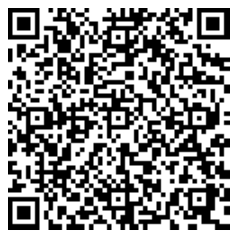 中国畜牧业协会                                    2020年8月13日附件：畜禽绿色安全养殖暨无抗饲料和替抗养殖技术培训回执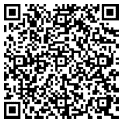 此表自制与复印有效，培训合格人员由中国畜牧业协会颁发培训证书，填写此表传真到010-82694437或者发邮件到Lvsexumu@qq.com单位名称通信地址（邮寄证书使用）收件人
电话联 系 人邮箱手机参培人员姓 名身份证号 身份证号 职务手机期次参培人员参培人员参培人员参培人员参培人员参培人员参加方式线下□    线上□（请根据参加方式在□里打√）（备注:线下：第一期 西安市  第二期南京市；线上：中国畜牧业协会云课堂）线下□    线上□（请根据参加方式在□里打√）（备注:线下：第一期 西安市  第二期南京市；线上：中国畜牧业协会云课堂）线下□    线上□（请根据参加方式在□里打√）（备注:线下：第一期 西安市  第二期南京市；线上：中国畜牧业协会云课堂）线下□    线上□（请根据参加方式在□里打√）（备注:线下：第一期 西安市  第二期南京市；线上：中国畜牧业协会云课堂）线下□    线上□（请根据参加方式在□里打√）（备注:线下：第一期 西安市  第二期南京市；线上：中国畜牧业协会云课堂）线下□    线上□（请根据参加方式在□里打√）（备注:线下：第一期 西安市  第二期南京市；线上：中国畜牧业协会云课堂）汇款账号账户名：北京创维未来信息咨询中心（普通合伙）开户行: 中国工商银行北京清河镇支行账  号：0200 0061 0920 0254 755账户名：北京创维未来信息咨询中心（普通合伙）开户行: 中国工商银行北京清河镇支行账  号：0200 0061 0920 0254 755账户名：北京创维未来信息咨询中心（普通合伙）开户行: 中国工商银行北京清河镇支行账  号：0200 0061 0920 0254 755账户名：北京创维未来信息咨询中心（普通合伙）开户行: 中国工商银行北京清河镇支行账  号：0200 0061 0920 0254 755账户名：北京创维未来信息咨询中心（普通合伙）开户行: 中国工商银行北京清河镇支行账  号：0200 0061 0920 0254 755账户名：北京创维未来信息咨询中心（普通合伙）开户行: 中国工商银行北京清河镇支行账  号：0200 0061 0920 0254 755开票信息发票抬头发票抬头开票信息纳税人识别号纳税人识别号开票信息接收电子发票邮箱接收电子发票邮箱